CAREER OBJECTIVETo be placed in an Organization where the organizational goals are achieved professionally. Seeking the avenues to apply the skills and enhance better professional potential with excellent interpersonal skills, willingness to put in the best effort, could work both as a team or an individual. Could execute the job with pleasing manners, energetic, enthusiastic and enterprising nature, efficiently and effectively without losing quality even under pressure.PERSONAL PROFILEA never give up attitude teamed with creative mind set putting into effective use the skills learnt, acting ability, patience, flair for details.                                                                                                                    Hardworking, motivated and enthusiastic person with an ambition to learn and grow in an environment that is dynamic and encouraging.EMPLOYMENT AND JOB PROFILEVidya Jyothi Higher Primary School, Vamanjoor from June 2015 to September 2015Position Held: Class TeacherUndertaken Science, English and Other subjects.Mainly done the innovative ideas to explain the lessons.Undertaken Science Experiments.Communication and written skills as well as ability to explain the text.Ability to plan, collect material and deliver the lessons in the class.Capacity to arrange the competitions, class activities and assess the performance of the studentCoding, Programming experience in Infosys Limited, Mysore. From October 2015 to January 2016Position Held: TraineeMainly learnt the programming languages.Done the coding structure as a trainee.EDUCATIONAL PROFILE KEY QUALIFICATIONSSLC from St. Raymond’s English Medium High School, Mangalore- IndiaPUC from St. Agnes PU College, Mangalore- IndiaB.Sc from St. Agnes College (Autonomous), Mangalore- India           TECHNICAL QUALIFICATIONExcellent hands on experience in operating accounting packages Tally-7, 9.0 &                                                                                       ERP 9, Peach Tree, OracleMS Word, Excel, Internet, Windows 2000/ 2007 Professional/ UltimatePROFESSIONAL STRENGTHBelieves in creating interesting and highly working atmosphere. Remained good humoured and enthusiastic under pressure and deliver the BestSkilled organizer and problem solver with the ability to consider options with an open mind before making a decision PARTICIPATION & EXTRACURRICULAR ACTIVITIESCompleted my Diploma in Computer ApplicationOrganizer of  ‘Vittoria- 2014’, St. Agnes College, MangaloreEvent Head of IT Company documentaryAttended National and State level workshop in StatisticsConducted Project under Statistics using ‘R’ and ‘SPSS’ languageSecretary of Computer Science Department, 2014-15Vice President of YCS and YSM in Diocese levelPERSONAL PROFILE Date of Birth		:	3rd October 1994First Name of Application CV No: 1666338Whatsapp Mobile: +971504753686 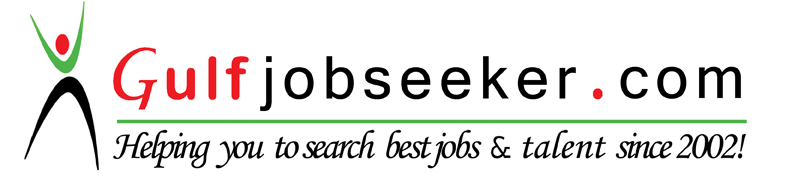                              CURRICULUM VITAE